Дата ________________Класс____________ФИ_____________________________________________________________________Практическая работа №1по теме «Построение узора из окружностей»Цели работы:Знакомство с геометрическими фигурами - окружность и круг.Изучение элементов окружности.Измерение радиусов окружности и круга.Построение окружности и круга.Построение узора из окружностей.Оборудование: циркуль, линейка, карандаш.Ход работыПознакомьтесь с алгоритмом построения окружности и изучите ее свойства.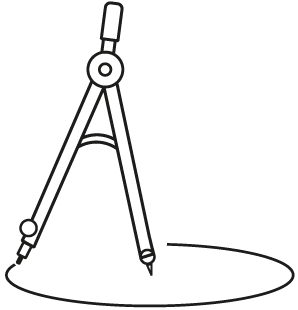 Поставьте на листе точку. Обозначь ее буквой О.Возьмите циркуль в руки следующим образом: ножку циркуля с иглой установи в точку О, а ножку циркуля с грифелем вращайте вокруг данной точки, касаясь листа. Циркуль опишет замкнутую линию. Ее называют окружностью. Точку О называют центром окружности.Отметьте точку А на окружности и проведите отрезок, соединяющий точку А и центр окружности точку - О, такой отрезок называется радиус.Постройте радиус ОВ.Ответьте на вопросы и выполните задание:Сколько радиусов можно провести в одной окружности?Ответ:__________________________________________________________________Сравните длины этих отрезков.Ответ:__________________________________________________________________Сделайте вывод, запишите его.Вывод:______________________________________________________________________________________________________________________________________________________________________________________________________________________________________________________________________________________________________________Постройте отрезок МК, соединяющий две точки окружности, который проходит через её центр, такой отрезок называется диаметр.Построй диаметр РТ.Ответьте на вопросы и выполните задание:Сколько диаметров можно провести в одной окружности?Ответ:___________________________________________________________________Сравните длину диаметра с длиной радиуса.Ответ:___________________________________________________________________Сделайте вывод.Вывод:____________________________________________________________________________________________________________________________________________________Нарисуйте окружность. Не меняя радиуса, переставьте ножку циркуля с иглой в любую точку на окружности и снова нарисуйте окружность. Точки пересечения этих окружностей станут центрами новых окружностей. Внутри основного круга появился цветок.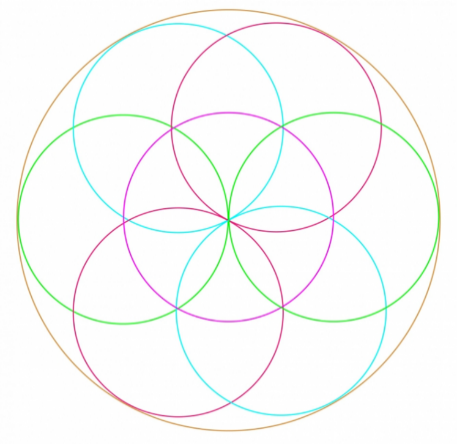 Построение выполните на отдельном листе бумаги.Контрольный вопрос:Что можно сказать о расположении точек окружности по отношению к центру окружности?_________________________________________________________________________________________________________________________________________________________________________________________________________________________________________________________________________________________________________________________________________________________________________________Дополнительные вопросы и задания:Нарисуйте две окружности, которые не пересекаются. Измерьте длины их радиусов, расстояние между их центрами и сделай вывод. Запишите вывод.Нарисуйте две окружности, которые пересекаются в двух точках. Измерьте длины их радиусов, расстояние между их центрами и сделай вывод. Запишите вывод.Нарисуйте две окружности, которые имеют одну общую точку. Измерьте длины их радиусов, расстояние между их центрами и сделай вывод. Запишите вывод.Приведите примеры окружности и круга в окружающих вас предметах.№Радиус (обозначение отрезка)ДлинаОАОВ№Диаметр (обозначение отрезка)ДлинаМКРТ